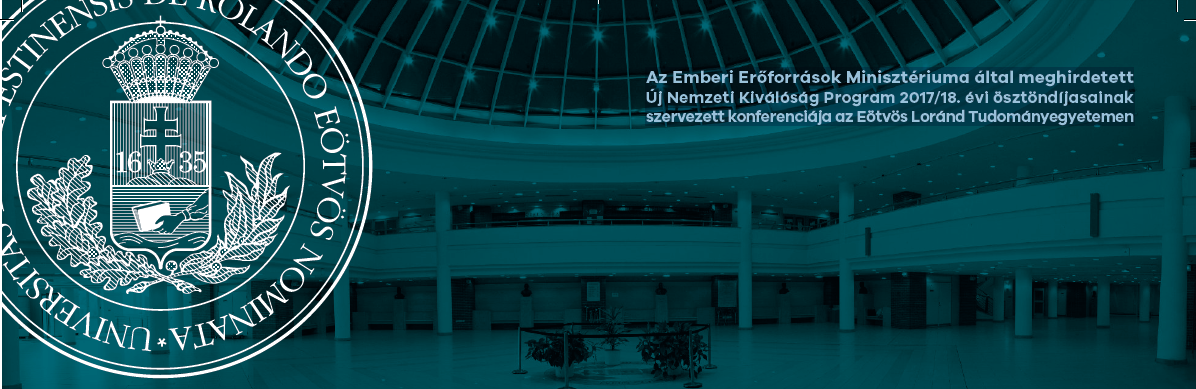 Eötvös Loránd TudományegyetemÚNKP KonferenciaProgramfüzet Budapest, 2018. május 24.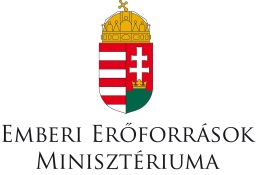 Helyszín: 1117 Budapest, Pázmány Péter sétány 1. Az Új Nemzeti Kiválóság Program (ÚNKP) a kormány által a nemzeti felsőoktatási kiválóság támogatására alapított ösztöndíjprogram. A 2017/2018-as tanévben összesen 349 graduális, posztgraduális hallgató, doktorjelölt és fiatal oktató/kutató közalkalmazott nyerte el az ELTE-n ezt a támogatást. A program zárásaként az ELTE ÚNKP konferenciát szervez, amelynek célja, hogy az ösztöndíjasok ismertessék a kutatási tervükben vállalt kutatási feladatok megvalósítását, a kutatás eredményeit. Program: Az ÚNKP Konferencián 25 teremben 319 előadást hallgathatunk meg. Az előadások felölelik a humán tudományokat, az állam- és jogtudományokat, a természettudományokat és az informatika tudományt, a társadalomtudományokat valamint a pedagógiai és pszichológiai, andragógiai és könyvtártudományt, a tanulás- és tanításmódszertani, tudástechnológia eredmények bemutatását. A konferencia időtartama alatt a Déli tömb földszintjén poszterszekció tekinthető meg. Absztraktfüzet:Az Absztraktfüzet megtalálható a www.elte.hu/unkp oldalon.A kutatások megvalósítását és a konferenciát az Emberi Erőforrások Minisztériuma támogatta.Eötvös Loránd Tudományegyetem 20187:30RegisztrációÉszaki tömb, Gömb Aula8:00-8:30MegnyitóÉszaki tömb, Gömb Aula9:00-14:30Konferencia-előadásokDéli tömb14:30Zárórendezvény és DíszebédÉszaki tömb, Gömb Aula1. terem: BTK és BGGYK, Fszt. 0-2201. terem: BTK és BGGYK, Fszt. 0-2201. terem: BTK és BGGYK, Fszt. 0-2209:00-9:20Bartus Dávid: A brigetiói katonaváros és legiotábor északi zónájának régészeti kutatásaElnök: Borhy László9:20-9:40Barna Ferenc: Numizmatikai adalékok a brigetiói legiotábor kronológiájáhozElnök: Borhy László9:40-10:00Hajdu Barbara: Adalékok Brigetio municipiumának keltezéséhez a Szőny-Vásártéren 2010-2016 között feltárt terra sigillaták tükrébenElnök: Borhy László10:00-10:20Szabó Dániel: A bibractei „Nagy kovácsműhely”-insula magyar ásatásai során feltárt kerámia leletanyag vizsgálataElnök: Borhy László10:20-10:40Rakonczay Rita: A csábrági vár habán kályhacsempéiElnök: Borhy László10:40-11:00 Szünet11:00-11:20Király Attila: Őskörnyezeti tényezők szerepe a felső paleolitikus tájhasználati stratégiákban a Cserhát területénElnök: Raczky Pál11:20-11:40Fülöp Kristóf: Bronzkori hamvasztás nyomában – kerámiák tűzbe veszett történeteElnök: Raczky Pál11:40-12:00Soós Bence: Új adatok a késő Hallstatt-kori közösségek kutatásához a Dunántúl délkeleti részénElnök: Raczky Pál12:00-12:20Koncz István: Betegségek és testi elváltozások társadalomrégészeti vizsgálata a kora középkori EurópábanElnök: Raczky Pál12:20-12:40Hegyi Dóra: A regéci vár reneszánsz kőfaragványaiElnök: Raczky Pál12:40-13:00 Szünet13:00-13:20Almási Réka: Az integráltan tanuló enyhén értelmi fogyatékos gyermekek szociometriai helyzete az őket nevelő (gyógy)pedagógusok nézőpontjábólElnök: Papp Gabriella13:20-13:40Hegedüs Norina Júlia: Az Országos Kompetenciamérés szövegértési képességszint-rendszerének adaptálása az enyhén értelmi fogyatékos tanulók populációjáraElnök: Papp Gabriella13:40-14:00Horhi Anett: Autizmusban érintett személyek és családjaik életminőségének, pszichológiai jól-létének kvantitatív vizsgálataElnök: Papp Gabriella14:00-14:20Dr. Szenczi-Velkey Beáta: Az affektív tényezők szerepe atipikusan fejlődő gyermekek iskolai sikerességébenElnök: Papp Gabriella2. terem: BTK, Fszt. 0-2212. terem: BTK, Fszt. 0-2212. terem: BTK, Fszt. 0-2219:00-9:20Maróthy Szilvia: Elektronikus szövegkiadások MagyarországonElnök: Kiss Farkas Gábor9:20-9:40Förköli Gábor: Excerpálás és közhelygyűjtés a kora újkori MagyarországonElnök: Kiss Farkas Gábor9:40-10:00Szemere Ditta Eszter: A klarissza közösségek szerepe a kultúra terjesztésében a késő középkori ItáliábanElnök: Kiss Farkas Gábor10:00-10:20Virág Csilla Regina: Oralitás és írásbeliség keveredése a 17. századi Angliában: a Percy Folio eseteElnök: Kiss Farkas Gábor10:20-10:40Vrabély Márk Tibor: A Régi Magyar Exemplumadatbázis befejező munkálataiElnök: Kiss Farkas Gábor10:40-11:00 Szünet11:00-11:20Bárány Zsófia: Lonovics József (1793-1867) – „Szabad embernek szabad alkotmány alatt szabadnak kell lenni”Elnök: Manhercz Orsolya11:20-11:40Koloh Gábor: Dél-dunántúli házasodási stratégiák a 19. századbanElnök: Manhercz Orsolya11:40-12:00Molnár Ferenc: Popovics Bazil munkácsi görögkatolikus püspök (1837–1864) élete és tevékenységeElnök: Manhercz Orsolya12:00-12:20Tőtős Áron: Családok és háztartások Marosvásárhelyen a 19. század második felébenElnök: Manhercz Orsolya12:20-12:40Krasznai Réka: Kapcsolati hálók és szerepük a Párizsban élő magyar festőművészek érvényesülésében, karrierépítési stratégiáikban a 19. század második felébenElnök: Manhercz Orsolya3. terem: BTK, Fszt. 0-2223. terem: BTK, Fszt. 0-2223. terem: BTK, Fszt. 0-2229:00-9:20Csitári Péter: Bírák a III. évezred végi MezopotámiábanElnök: Ferenczi Attila9:20-9:40dr. Niederreiter Zoltán: Az istenek világa az újasszír és újbabilóni képi források tükrében, IIElnök: Ferenczi Attila9:40-10:00Vér Ádám: Rituális királygyilkosság AsszíriábanElnök: Ferenczi Attila10:00-10:20Bartos Fruzsina: A thébai nemesi nekropolisz sírtulajdonosainak helye és szerepe az Újbirodalom hivatali rendszerében és társadalmában a TT 65 számú sírból és környékéről előkerült sírkúpok alapjánElnök: Ferenczi Attila10:20-10:40Jasper Kata: A Piramisszövegektől a Halottak Könyvéig: egy Piramisszövegek-szekvencia forráskritikai kutatásaElnök: Ferenczi Attila10:40-11:00 Szünet11:00-11:20Kiss Balázs: A Ptolemaiosz-kori templomgazdaság alapvető bevételi forrásaiElnök: Ferenczi Attila11:20-11:40Kozák Dániel: Digitális szövegkorpuszok és a klasszika-filológia praxisai: lehetőségek és problémákElnök: Ferenczi Attila11:40-12:00Pártay Kata: Rokoni kapcsolatok és jóslatok Euripidész drámáiban - Iphigeneia AuliszbanElnök: Ferenczi Attila12:00-12:20Dobos Barna: „A poétikai önreflexivitás alakváltozatai Ovidius Fasti című művében”Elnök: Ferenczi Attila12:20-12:40Nemes Szilvia: A iustinianusi császári propaganda megnyilvánulásai törvénykönyveinek bevezető rendeleteibenElnök: Ferenczi Attila12:40-13:00 Szünet13:00-13:20Kovács Dominika: Vie de Saint Alexis: antik regényelemek továbbélése egy szentéletbenElnök: Ferenczi Attila13:20-13:40Zelenai Nóra Judit: A latin magánhangzók kvantitásbeli változásainak megjelenése a késő ókori metrikus feliratokonElnök: Ferenczi Attila4. terem: BTK, Fszt. 0-3114. terem: BTK, Fszt. 0-3114. terem: BTK, Fszt. 0-3119:00-9:20P. Kocsis Réka: Mintakövetési vonalak a 15–16. századi (ómagyar) újszövetség-fordításokban – egy készülő adatbázis alapjánElnök: Sárosi Zsófia9:20-9:40Bagyinszki Szilvia: A magyar múltidő-rendszer változásának dimenzionális nyelvészeti vizsgálata 15–18. századi misszilisekbenElnök: Sárosi Zsófia9:40-10:00Kocsis Zsuzsanna: A fenyegetés beszédaktusának vizsgálata középmagyar kori misszilisekbenElnök: Sárosi Zsófia10:00-10:20Havasi Zsuzsanna: A párreprezentáció változatai úriszéki perekbenElnök: Sárosi Zsófia10:20-10:40Varga Mónika: Kontextusok és kommunikatív jellemzők boszorkányperekbenElnök: Sárosi Zsófia10:40-11:00 Szünet11:00-11:20Krizsai Fruzsina: A halottbúcsúztató vers mint nyelvjárási szöveg – Szövegtípusok a területi nyelvváltozatokbanElnök: Pomozi Péter11:20-11:40Tovt Enike (Tóth Enikő): Kárpátalja Beregszászi járásának nyelvi tájképeElnök: Pomozi Péter11:40-12:00Gazdag Vilmos: A kárpátaljai magyar nyelvjárásokban meghonosodott keleti szláv lexikai elemek hangtani és szemantikai modifikációjárólElnök: Pomozi Péter12:00-12:20Márku Anita: Kárpátaljai magyarul a virtuális térben: többnyelvűség és multimodalitás (és a kisebbségi nyelvi közösség megmaradásának esélyei)Elnök: Pomozi Péter12:20-12:40Farkasné Gulyás Nikolett: A veszélyeztetett nyelvek jobb megértése felé: Ditranzitív szerkezetek a keleti hantibanElnök: Pomozi Péter12:40-13:00 Szünet13:00-13:20Rálik Alexandra. Magyar-orosz ütközések és hasonlóságok az igekötő-használat terénElnök: T. Somogyi Magda13:20-13:40Kresztyankó Annamária: A cigány beszéd nyelvi ideológiái színpadon és vásznonElnök: T. Somogyi Magda13:40-14:00Lakatos Péter: Magyar-cigány pedagógus szótár teszteléseElnök: T. Somogyi Magda14:00-14:20Bokor Julianna: Két módszer között… Szurdopedagógusok a kétnyelvű siketoktatásról és annak bevezetésérőlElnök: T. Somogyi Magda5. terem: BTK, Fszt. 0-3125. terem: BTK, Fszt. 0-3125. terem: BTK, Fszt. 0-3129:00-9:20Érsek Csenge: Longitudinális esettanulmány fordítóképzésben résztvevő hallgatók fordítói attitűdjéről és fordítási stratégiáirólElnök: Laczkó Krisztina9:20-9:40Lajtai Ádám: Az implicit nyelvtanulás lehetőségei számítógépes játékokon keresztül Elnök: Laczkó Krisztina9:40-10:00Kaba Ariel: A kiterjesztett kommunikáció attribútumaiElnök: Laczkó Krisztina10:00-10:20Bencze Norbert: A jegyzetelés támogatása - Jegyzetelési stratégiák és módszerek az oktatás szolgálatábanElnök: Laczkó Krisztina10:20-10:40Hantó Réka: A spontán beszéd grammatikai komplexitása kisiskolás- és kamaszkorbanElnök: Laczkó Krisztina10:40-11:00 Szünet11:00-11:20Tücsök Dorottya: Befogadó felsőoktatás: a szuperdiverzitás konstrukciói és a változó ideológiákElnök: Laczkó Krisztina11:20-11:40Holecz Margit: Támogató tudással a valós esélyekért – Cochleáris implantáltak és a felsőoktatásElnök: Laczkó Krisztina11:40-12:00Pajor Sándor: Istenérvek a klasszikus nyāya filozófiábanElnök: Orthmayr Imre12:00-12:20Kovács Dániel Attila: Plótinosz Démiurgosza: Elmefilozófia és kozmológiaElnök: Orthmayr Imre12:20-12:40Guba Ágoston: A reprezentáció kérdései PlótinosználElnök: Orthmayr Imre12:40-13:00 Szünet13:00-13:20Csuka Botond: Medicina és esztétika a brit felvilágosodásbanElnök: Orthmayr Imre13:20-13:40Kőszeghy László: A „végletes dicséret és gáncs” – Diderot az érzékenységrőlElnök: Orthmayr Imre13:40-14:00dr. Markovich Réka: Az emberi jogok logikai rekonstrukciója – szemantikaElnök: Orthmayr Imre14:00-14:20Furtado Renátó Deniel: A világ tagolódásának problémájaElnök: Orthmayr Imre6. terem: BTK, Fszt. 0-4096. terem: BTK, Fszt. 0-4096. terem: BTK, Fszt. 0-4099:00-9:20Sabo Katalin: A Dániel-kantikum szerepe a keleti liturgiábanElnök: Gosztonyi Ferenc9:20-9:40Bánó Zoltán: Musica Cathedralis Ecclesiae Savariensis – A szombathelyi székesegyház kottatáraElnök: Gosztonyi Ferenc9:40-10:00Kusler Ágnes: Friedrich Brentel emblematikus tondósorozata a budapesti Szépművészeti Múzeumban és Jacob Hoefnagel (?) Gloria Crocodilusa a londoni British Museumban: komparatív analízis és új attribúciós kísérletElnök: Gosztonyi Ferenc10:00-10:20Prágai Adrienn Terézia: Pannónia és Hungária perszonifikációi a 19. századi magyar művészetbenElnök: Gosztonyi Ferenc10:20-10:40Bagdi Sára: Testek tere - A lineáris perspektíva 19. századi kritikái, fókuszban: Adolf Hildebrand Elnök: Gosztonyi Ferenc10:40-11:00 Szünet11:00-11:20Csaba Krisztina Zsófia: Az Új művészek könyve és az avantgárd kiadványok szerkesztési gyakorlataElnök: Gosztonyi Ferenc11:20-11:40Véri Dániel: Tiszaeszlár: vérvád és kultúraElnök: Gosztonyi Ferenc11:40-12:00Zámbó Lilla: A kárpát-medencei szecessziós épületek kritikai inventáriuma. A szecesszió hazai és nemzetközi örökségvédelmének összehasonlító elemzése.Elnök: Sipos Balázs12:00-12:20Fóris Ákos: A magyar hadbíráskodás a megszállt szovjet területeken a második világháború idejénElnök: Sipos Balázs12:20-12:40Lászlófi Viola: Termelőmunka, mint az elmebetegségek gyógymódja? – a munkaterápia az 1950-es, 1960-as években MagyarországonElnök: Sipos Balázs12:40-13:00 Szünet13:00-13:20Somogyi Dániel: A Magyar Népköztársaság és a Német Demokratikus Köztársaság kulturális kapcsolatai Elnök: Sipos Balázs13:20-13:40Kisőrsi Zsófia: Az ingázók társadalmának ábrázolása vizuális és audiovizuális forrásokban az államszocializmus időszaka alattElnök: Sipos Balázs13:40-14:00Hevő Péter: Szakítópróba - biztonságpolitikai dilemmák a német ellenzéki frakciók körében az 1990-es évekbenElnök: Sipos Balázs14:00-14:20Erdős András Patrik: Egy elfelejtett „kísérlet”: a Kísérleti Kriminológiai Osztály dokumentumainak elemzéseElnök: Sipos Balázs7. terem: BTK, Fszt. 0-4117. terem: BTK, Fszt. 0-4117. terem: BTK, Fszt. 0-4118:30-9:00Sebesi Viktória: Dialogicitás és a „másik” poétikájaElnök: Ferencz Győző9:00-9:20Gorove Eszter: Líra társadalmi kérdések metszetébenElnök: Ferencz Győző9:20-9:40Broscautanu-Kiss Mátyás: A hatalom alakzatai Szilágyi Domokos költészetébenElnök: Ferencz Győző9:40-10:00L. Varga Péter: A múltfeldolgozás közegei és médiumai a modern és kortárs magyar költészetbenElnök: Ferencz Győző10:00-10:20Pataky Adrienn: Biopoétika Nemes Nagy Ágnes lírájábanElnök: Ferencz Győző10:40-11:00 Szünet11:00-11:20Varga Virág: A Péc nemzetség az Árpád-korbanElnök: Körmendi Tamás11:20-11:40Rudolf Veronika: Cseh–magyar–osztrák kapcsolatok 1196 és 1246 közöttElnök: Körmendi Tamás11:40-12:00Dr. Földváry Miklós István: Kora Árpád-kori irodalmunk újonnan fölfedezett emléke, az Esztergomi benedikcionále szövegkiadásaElnök: Körmendi Tamás12:00-12:20Veres Kristóf: Magyarország Árpád-kori főpapi pecsétjeiElnök: Körmendi Tamás12:20-12:40Gál Judit: A dalmáciai városkiváltságok jellemzői és átalakulása az Árpád- és Anjou-korbanElnök: Körmendi Tamás12:40-13:00 Szünet13:00-13:20Ribi András: A fehérvári káptalan országos hatáskörű hiteleshelyi eljárásai a középkorbanElnök: Körmendi Tamás13:20-13:40Ternovácz Bálint: Bosznia egyházi topográfiája a középkorban az oszmán térhódításigElnök: Körmendi Tamás13:40-14:00Zay Orsolya: A házi- és céhes ipar termékei a kora újkori viseleteknélElnök: Körmendi Tamás14:00-14:20Bódai Dalma: Automaták és mechanikus játékok a kora újkorbanElnök: Körmendi Tamás8. terem: BTK, Fszt. 0-8178. terem: BTK, Fszt. 0-8178. terem: BTK, Fszt. 0-8179:00-9:20Dobó Gábor: Megszerkeszteni egy mozgalmat: az 1920-as évek magyar avantgárd folyóiratainak kiadáspolitikája  Elnök: Kulcsár Szabó Ernő9:20-9:40Nagy Dániel: Irodalmi kultuszok és a kulturális emlékezet szemiotikája Elnök: Kulcsár Szabó Ernő9:40-10:00Váradi Zsanett: Emlékkönyvek: Kommunikációs klisék a személyesség kultúrájában Elnök: Kulcsár Szabó Ernő10:00-10:20Vásári Melinda: Digitális helyszínelés – a filológia megváltozott mediális környezetünkben Elnök: Kulcsár Szabó Ernő10:20-10:40Gyuris Kata: Város és prekaritás a kortárs afrikai diaszpórairodalomban Elnök: Kulcsár Szabó Ernő10:40-11:00 Szünet11:00-11:20Ruttkay Veronika: A tudat anatómiája: angol romantikus tragédiákElnök: Eisemann György11:20-11:40Dr. Vaderna Gábor: Kis János (1770-1846) költészeteElnök: Eisemann György11:40-12:00Fazekas Júlia: Tér és irodalom összefüggései, a reformkori divatlapok térpoétikájaElnök: Eisemann György12:00-12:20Szakál Anna: Azonos cél – eltérő folklórkoncepciók. A Vadrózsák (1863) két gyűjtője által Kriza Jánoshoz küldött folklórszövegek bevezető tanulmánnyal való ellátása és sajtó alá rendezéseElnök: Eisemann György12:40-13:00 Szünet13:00-13:20Melhardt Gergő: Krasznahorkai László írói pályakezdéseElnök: Kulcsár Szabó Zoltán13:20-13:40Szemes Botond: Beszédhelyzetek keveredése Kertész Imre műveibenElnök: Kulcsár Szabó Zoltán13:40-14:00Budai Csilla Mariann: A kultúrahagyományozás formái a kortárs erdélyi és román prózábanElnök: Kulcsár Szabó Zoltán14:00-14:20Szép Eszter: Képregény és performativitás: az értelmezés testi folyamatai a kortárs nem fikciós grafikus regénybenElnök: Kulcsár Szabó Zoltán9. terem: ÁJK, I. emelet 1-106.9. terem: ÁJK, I. emelet 1-106.9. terem: ÁJK, I. emelet 1-106.9:20-9:40Czabán Samu: Procedural JusticeElnök: Fazekas Mariann 9:40-10:00Galambosi Diána: A büntetőeljárás alapelveinek érvényesüléseElnök: Fazekas Mariann 10:00-10:20Varga Kálmán Márk: Mit adott Sukoró a világnak? – A nemzetközi befektetési jog fejlődése a magyar vonatkozású ügyek tükrébenElnök: Fazekas Mariann 10:20-10:40Gáspár Kristóf: A magyar média mint a negyedik hatalmi ágElnök: Fazekas Mariann 10:40-11:00 Szünet11:00-11:20Szécsényi Gergely: A tulajdonjog-fenntartás a XXI. században: kérdések és lehetőségek a gyakorlat fényébenElnök: Fazekas Mariann 11:20-11:40Tran Róbert: A jogalkotással okozott kárért való felelősségElnök: Fazekas Mariann 11:40-12:00Hodula Máté: Új kihívások a közlekedési büntetőjog terénElnök: Fazekas Mariann 12:00-12:20Fábián Áron: A jog és nyelv megközelítés jogelméleti perspektíváiElnök: Fazekas Mariann 12:20-12:40Sziládi Péter: Személyiségsértés algoritmussal? – avagy a Google automatikus kiegészítő funkciójaElnök: Fazekas Mariann 10. terem: ÁJK, I. emelet 1-10810. terem: ÁJK, I. emelet 1-10810. terem: ÁJK, I. emelet 1-1089:00-9:20dr. Lux Ágnes: „A gyermek, mint társadalmilag védendő érték” Phd értekezésElnök: Pozsár-Szentmiklósy Zoltán9:20-9:40Mécs János: A népszavazási kérdések hitelesítésének egyes kérdései, különös tekintettel az egyértelműség követelményéreElnök: Pozsár-Szentmiklósy Zoltán9:40-10:00Dr. Inzelt Éva: A szervezeti és a fehérgalléros bűnözés kapcsolatának elméleti és empirikus kutatásaElnök: Pozsár-Szentmiklósy Zoltán10:00-10:20Dr. Borbíró Andrea: A bűnelkövetés formális és informális következményeinek észlelése kisebb súlyú bűncselekmények elkövetőinek körébenElnök: Pozsár-Szentmiklósy Zoltán10:20-10:40dr. Tran Dániel: Egy deprivált észak-alföldi település társadalmi szerkezetének empirikus vizsgálata az uzsora viszonylatábanElnök: Pozsár-Szentmiklósy Zoltán10:40-11:00 Szünet11:00-11:20dr. Szentgáli-Tóth Boldizsár: Az organikus törvényekre vonatkozó jogi szabályozásElnök: Pozsár-Szentmiklósy Zoltán11:20-11:40dr. Horváth Georgina: A bizonyítás szabályainak változásaElnök: Pozsár-Szentmiklósy Zoltán11:40-12:00dr. Velkey Gábor: Munkavállalói/munkáltatói alapítványok MagyarországonElnök: Pozsár-Szentmiklósy Zoltán12:00-12:20dr. Fazekas János: „Központi kormányzat válságban. A centralizáció hullámai a XXI. század elejének központi közigazgatásaiban”Elnök: Pozsár-Szentmiklósy Zoltán11. terem: PPK, Fszt. 0-82511. terem: PPK, Fszt. 0-82511. terem: PPK, Fszt. 0-8259:00-9:20Eggendorfer Noémi Cecília: A családon belüli nevelés-oktatás és a közoktatással szembeni elégedetlenség összefüggéseiElnök: Józsa Emese9:20-9:40Gönye Bianka: Új biometriai eszközök alkalmazása gyermekpszichológiai kutatásokbanElnök: Józsa Emese9:40-10:00Kelemen Dávid: Bűvészet és pszichológiaElnök: Józsa Emese10:00-10:20Klein László: A szentendrei zsidóság megjelenése levéltári dokumentumokban és a megyei médiábanElnök: Józsa Emese10:20-10:40Kovács Márton: Egyéni különbségek vizsgálata a hétköznapi élet hibás döntéseibenElnök: Józsa Emese10:40-11:00 Szünet11:00-11:20Miklós Zsófia: A vizuális analógiák mögött meghúzódó folyamatokElnök: Józsa Emese11:20-11:40Oláh Julianna: Magyar serdülők depressziós tüneteinek és jóllétének vizsgálata a spiritualitás és vallásosság vonatkozásábanElnök: Józsa Emese11:40-12:00Tóth Eliza Eszter: Akut fizikai aktivitás hatására kialakult oxidatív/antioxidatív biomarkerek egyensúlyának változása állóképességi sportolóknál és a Terror Elhárítási Központ alkalmazottjainálElnök: Józsa Emese12:00-12:20Tóth-Fáber Eszter: Procedurális készségtanulás Tourette-szindrómábanElnök: Józsa Emese12:20-12:40Zimonyi Szabolcs Ádám: Az elektrodermális aktivitás személyközi különbségei - pszichológiai profilokElnök: Józsa Emese12:40-13:00 Szünet13:00-13:20Bolló Henrietta: Éntudatos érzelmek és szociális státuszElnök: Józsa Emese13:20-13:40Lantos Nóra Anna: A tudatosság és az érzelmek szerepe a kollektív cselekvésben eltérő kulturális kontextusokban Elnök: Józsa Emese12. terem: TÓK és PPK, Fszt. 0-81812. terem: TÓK és PPK, Fszt. 0-81812. terem: TÓK és PPK, Fszt. 0-8189:00-9:20dr. Endrődy-Nagy Orsolya: Gyermekkép - multiperspektivikus megközelítésbenElnök: Dancs Gábor9:20-9:40Gács Henrietta: Örömmel dolgozni – Az óvodapedagógus mentális egészségeElnök: Dancs Gábor9:40-10:00Szondi Boglárka: Zenei nevelés szerepe a szociális hátrány leküzdésébenElnök: Dancs Gábor10:00-10:20Erdős Barbara: A korai nyelvtanulást támogató tanítási- és segédeszközök alkalmazása alsó tagozatonElnök: Dancs Gábor10:20-10:40Trajtler Boglárka: A nyelvpedagógusok motiváló szerepe az általános iskolai nyelvórákonElnök: Dancs Gábor10:40-11:00 Szünet11:00-11:20Bükki Eszter: A szakképzésben dolgozó pedagógusok szakmai életpályája. Reguláris és kutatási adatbázisok és mesterpedagógus szakmai életút-leírások elemzése.Elnök: Fehérvári Anikó11:20-11:40Erdei Luca Alexa: A felsőoktatási nemzetköziesedés vizsgálata magyar és spanyol kontextusban Elnök: Fehérvári Anikó11:40-12:00Kasza Georgina: A felsőoktatás nemzetközivé válása - intézményi gyakorlatokElnök: Fehérvári Anikó12:00-12:20Tóth-Pjeczka Katalin Judit: A tanári együttműködés komponensei, moddeljei és működési mechanizmusaiElnök: Fehérvári Anikó12:20-12:40Sárospataki Barnabás: A személyesség pedagógiája digitális környezetben - a tanárszerepek és a pedagógus selfek bővülése és koherenciája a közösségi hálón: self-studyElnök: Fehérvári Anikó12:40-13:00 Szünet13:00-13:20Horváth László: Szervezeti és diszciplináris kereteken átívelő együttműködések a felsőoktatásbanElnök: Fehérvári Anikó13:20-13:40Hangya Dóra: „Semmit rólatok, nélkületek” Fogyatékossággal élő személyek iskolarendszeren kívüli felnőttképzéshez való egyenlő esélyű hozzáférésének vizsgálataElnök: Fehérvári Anikó13:40-14:00Misley Helga: A felsőoktatási intézmények marketingtevékenységének vizsgálata.Elnök: Fehérvári Anikó14:00-14:20Sándor Anikó: Nagy létszámú bentlakásos intézményektől a támogatott lakhatásig: intellektuális fogyatékossággal élő személyek önrendelkező életútjaiElnök: Fehérvári Anikó13. terem: PPK, Fszt. 0-82613. terem: PPK, Fszt. 0-82613. terem: PPK, Fszt. 0-8269:00-9:20Tóth-Király István: Az online szabadidős tevékenység sötét és világos oldala az alapvetőElnök: Veres-Székely Anna9:20-9:40Zsila Ágnes: Az egészséges és problémás médiahasználat karakterisztikumaiElnök: Veres-Székely Anna9:40-10:00Szászi Barnabás Imre: A döntéshozás dinamikájának feltárása számítógépes egéradatokbólElnök: Veres-Székely Anna10:00-10:20Szabó Edina: Érzelem-feldolgozás migrénben: fMRI vizsgálatElnök: Veres-Székely Anna10:20-10:40Magi Anna Katalin: A Pszichopátiás vonások antiszociális és proszociális vonatkozásai – Mérőeszköz-validálásElnök: Veres-Székely Anna10:40-11:00 Szünet11:00-11:20Dömötör Zsuzsanna: Az elektromágneses tereknek tulajdonított idiopátiás környezeti intoleranciára jellemző állapotdefiníció vizsgálataElnök: Veres-Székely Anna11:20-11:40Dr. Simor Péter Dániel: A REM alvás változó arcai az agykérgi szinkronizáció tükrébenElnök: Veres-Székely Anna11:40-12:00Király Orsolya: A problémás játékhasználat és játékmotivációk kultúrák közötti vizsgálataElnök: Veres-Székely Anna12:00-12:20Dr. Farkas Judit: Problémás alkoholhasználat motivációs háttereElnök: Veres-Székely Anna12:20-12:40Dr. Garai Imre: Középiskolai tanárképzés, a középiskolai tanárok szakmai műveltségtartalmának változásai a budapesti tudományegyetemen 1856-1945Elnök: Veres-Székely Anna12:40-13:00 Szünet13:00-13:20Takács Zsófia Katalin: A mindfulness meditáció és a gyermekkori stressz és szorongásElnök: Veres-Székely Anna13:20-13:40Dr. Kende Anna: A csoportközi szolidaritás szociálpszichológiai kérdéseiElnök: Veres-Székely Anna13:40-14:00Dr. Aczél Balázs Zoltán: A hétköznapi élet hibás döntéseiElnök: Veres-Székely Anna14. terem: TÁTK, I. emelet 1-10514. terem: TÁTK, I. emelet 1-10514. terem: TÁTK, I. emelet 1-1059:00-9:20Hegyesi Zsolt: A veszteségkerülés különböző formáinak kísérleti vizsgálataElnökök: Kiss Hubert, Orosz Éva9:20-9:40Horváth Anna: A hiányzó párbeszéd - Hogyan nem folyik tudományos vita a gazdasági növekedés fenntarthatóságáról?Elnökök: Kiss Hubert, Orosz Éva9:40-10:00Dr. Elek Péter: Egyéni szintű paneladatokon alapuló egészség-gazdaságtani kutatásokElnökök: Kiss Hubert, Orosz Éva10:00-10:20Simon Sára: Online információszerzés a digitális egészségügy világábanElnökök: Kiss Hubert, Orosz Éva10:20-10:40Koltai Júlia Anna: Big Data a társadalomtudományokbanElnökök: Kiss Hubert, Orosz Éva10:40-11:00 Szünet11:00-11:20Plachi Attila: Falusi önkormányzati szerepek és eszközök az ökológiai fenntarthatóság megvalósításábanElnökök: Csizmady Adrienn, Lányi András11:20-11:40Katona Nóra Panna: A városból vidékre költözés értelmezése a késő modernitás elméleti keretébenElnökök: Csizmady Adrienn, Lányi András11:40-12:00Vigvári András: Város-vidék peremzónák a budapesti agglomeráció peremén. A budapesti agglomerációs peremzónák lakáspolitikai vonatkozásai Elnökök: Csizmady Adrienn, Lányi András12:00-12:20Kenéz Anikó Gizella: Szegregáció ‒ integráció: a miskolci számozott utcák és közvetlen környezetükElnökök: Csizmady Adrienn, Lányi András12:20-12:40Dr. Éber Márk Áron: A magyar társadalom szerkezete globális összefüggésbenElnökök: Csizmady Adrienn, Lányi András12:40-13:00 Szünet13:00-13:20Kovács Barbara: Látássérültek költözési motivációjának és jelenlegi élethelyzetének vizsgálata a Vakok Állami IntézetébenElnökök: Takács Erzsébet, Gerő Márton13:20-13:40Kecskés Nóra: A holokauszt szemtanúinak visszaemlékezéseiElnökök: Takács Erzsébet, Gerő Márton13:40-14:00Kmetty Zoltán: Korrupció és téma keretezés – a korrupciós észlelés hatása a politikai aktivitásraElnökök: Takács Erzsébet, Gerő Márton15. terem: IK, I. emelet 1-11015. terem: IK, I. emelet 1-11015. terem: IK, I. emelet 1-1109:00-9:20Leitereg András: Masszívan párhuzamos architektúrák generatív programozásaElnök: Kovács Attila9:20-9:40Luksa Norbert: Haskell programok párhuzamosítása refaktorálássalElnök: Kovács Attila9:40-10:00Podlovics Péter: Holt nyelvi kiterjesztések eltávolítása Haskell modulokbólElnök: Kovács Attila10:00-10:20Szécsi Péter György: Ciklusok modellezése szimbolikus végrehajtássalElnök: Kovács Attila10:20-10:40Horváth Gábor: Potenciális programozói hibák predikciója szimbolikus végrehajtás segítségévelElnök: Kovács Attila10:40-11:00 Szünet11:00-11:20Gombos Gergő: Hálózati erőforrások elosztása csomagszínezés és AQM segítségévelElnök: Lukovszki Tamás11:20-11:40Vörös Péter: Protokoll-független csomagtovábbítás újgenerációs hálózatokonElnök: Lukovszki Tamás11:40-12:00Laki Sándor: Szoftvervezérelt új generációs hálózatok problémáinak vizsgálataElnök: Lukovszki Tamás12:00-12:20dr. Tejfel Máté: Szoftvervezérelt hálózatok magas szintű programozásaElnök: Lukovszki Tamás12:20-12:40Pataki Norbert: DevOps módszertan a modern szoftverfejlesztésbenElnök: Lukovszki Tamás16. terem: IK, I. emelet 1-81716. terem: IK, I. emelet 1-81716. terem: IK, I. emelet 1-8179:00-9:20Dr. Németh Zsolt: Transzformáció-invariáns ortogonális polinomok az egységkörönElnök: Szili László9:20-9:40Szarvas Kristóf: Változó indexű Lebesgue- és Hardy-terek és alkalmazásai a Fourier-analízisbenElnök: Szili László9:40-10:00Dr. Kovács Péter: Harmonikus analízis alkalmazásai a jel- és képfeldolgozásbanElnök: Szili László10:00-10:20Burcsi Péter: Általánosított mintaillesztési feladatok algoritmikus és kombinatorikai vizsgálataElnök: Szili László10:20-10:40dr. Ligeti Péter: Titokmegosztások és alkalmazásaikElnök: Szili László10:40-11:00 Szünet11:00-11:20Bálint Csaba: Távolságfüggvényekkel definiált felületek nagy hatékonyságú, interaktív vizualizációjaElnök: Csetverikov Dmitrij11:20-11:40Baráth Dániel Béla: Kamera Kalibráció Részlegesen Ismert Lokális Affin TranszformációkkalElnök: Csetverikov Dmitrij11:40-12:00Eichhardt Iván: Fejlett kameramodellek differenciálgeometriai megközelítésbenElnök: Csetverikov Dmitrij12:00-12:20Pusztai Zoltán: Kamera LiDAR kalibrálás dobozokkalElnök: Csetverikov Dmitrij12:20-12:40Dr. Fekete Gusztáv: Tíbiófemorális kapcsolat során fellépő kopás mechanikai modellezéseElnök: Csetverikov Dmitrij17. terem: TTK Környezettudomány, Tantárgypedagógia; Alagsor 00-11217. terem: TTK Környezettudomány, Tantárgypedagógia; Alagsor 00-11217. terem: TTK Környezettudomány, Tantárgypedagógia; Alagsor 00-1129:00-9:20Gál Blanka Alexandra: Az inváziós vörös mocsárrák (Procambarus clarkii Girard, 1852) predációs nyomásának hatása a  makroszkópikus vízi gerinctelen- és halközösségekreElnök:Szabó Mária9:20-9:40Bolgovics Ágnes: A SLOSS (Single Large Or Several Small)–dilemma több lépcsőben történő vizsgálata nagy térbeli skálán, bentonikus kovaalgák és fitoplankton esetén és ennek alkalmazhatósága a természetvédelembenElnök:Szabó Mária9:40-10:00Szuróczki Sára: A Fertő vizéből izolált új baktérium taxonok polifázikus vizsgálataElnök:Szabó Mária10:00-10:20Kovács Erik: A Vitis Vinifera L. fenológiai válaszadása az éghajlatváltozásra a Kárpát-medence nyugati területénElnök:Szabó Mária10:20-10:40Cseresznyés Dóra Magdolna: Stabil izotóp vizsgálat Mihályi-Répcelak természetes CO2 előfordulás rezervoár kőzeténElnök:Szabó Mária10:40-11:00 Szünet11:00-11:20Nyiri Zoltán: Élelmiszerekkel rendeltetésszerűen érintkezésbe kerülőanyagokból kioldódó degradációs termékek vizsgálataElnökök: Szabó Mária, Kriska György11:20-11:40Blumberger Zoltán Imre: Inerciális mintagyűjtés légköri aeroszol részecskék vizsgálatáraElnökök: Szabó Mária, Kriska György11:40-12:00Nagy Mária: A kutatási szemlélet újabb alkalmazási lehetőségei a fizika oktatásábanElnökök: Szabó Mária, Kriska György12:00-12:20Szabó Róbert: A termodinamika történeti fejlődésének 150 esztendeje – A termodinamika tanítása történész szemmelElnökök: Szabó Mária, Kriska György12:20-12:40Ódor Noémi: Infrakamerával támogatott környezet- és természetismeretElnökök: Szabó Mária, Kriska György12:40-13:00 Szünet13:00-13:20Szeibert Janka: Az előhívásos tanulás hatékonyságának vizsgálata az elemi geometria tanításábanElnök: Kriska György13:20-13:40Zámbó Csilla Gyöngyvér: Az előhívásos tanulás hatékonyságának vizsgálata az egyetemi számelmélet-oktatásbanElnök: Kriska György18. terem: TTK Matematika, Alagsor 00-11318. terem: TTK Matematika, Alagsor 00-11318. terem: TTK Matematika, Alagsor 00-1139:00-9:20Madarasi Péter: Új primál-duál módszerek nagyméretű egészértékű programok megoldásáraElnök: Szabó Csaba9:20-9:40Rokob Sándor: Véletlen gráfok vizsgálata martingálelméleti módszerekkelElnök: Szabó Csaba9:40-10:00Király Csaba: Fák, fenyők és merev struktúrákElnök: Szabó Csaba10:00-10:20Dr. Naszódi Márton: Konvex testek approximációja politópokkalElnök: Szabó Csaba10:20-10:40Hoksza Zsolt: Hecke-Maass csúcsformák szuprémum normájának vizsgálataElnök: Szabó Csaba10:40-11:00 Szünet11:00-11:20Nagy Donát: Lengyel csoportok és hatásaikElnökök: Szabó Csaba, Zábrádi Gergely11:20-11:40Poór Márk: Lengyel terek, halmazelméleti módszerekElnökök: Szabó Csaba, Zábrádi Gergely11:40-12:00Bérczi Kristóf: Lineáris multivágások approximációjaElnökök: Szabó Csaba, Zábrádi Gergely12:00-12:20Fekete Imre: Többlépéses módszerek stabilitása sima nem ekvidisztáns rácshálókonElnökök: Szabó Csaba, Zábrádi Gergely12:20-12:40Maga Balázs: Valós függvénytanbeli kérdésekElnökök: Szabó Csaba, Zábrádi Gergely12:40-13:00Földvári Viktória: Konvex testek speciális elrendezéseiElnökök: Szabó Csaba, Zábrádi Gergely13:00-13:20Héra Kornélia: Problémák a Kakeya-témakörbőlElnök: Zábrádi Gergely13:20-13:40Takács Bálint Máté: Egy inváziós faj modell vizsgálata két dimenzióbanElnök: Zábrádi Gergely13:40-14:00Ágoston Tamás: Szingularitások topologikus és analitikus invariánsaiElnök: Zábrádi Gergely14:00-14:20Nagy Dániel: Extremális kombinatorikaElnök: Zábrádi Gergely19. terem: TTK Szupraindividuális biológia, Alagsor 00-62319. terem: TTK Szupraindividuális biológia, Alagsor 00-62319. terem: TTK Szupraindividuális biológia, Alagsor 00-6238:30-9:00Dr. Bunford Nóra: Az arcfeldolgozás neurális alapjainak ember-kutya összehasonlító vizsgálataElnök: Müller Viktor9:00-9:20Herczeg Gábor: Az agy változatosságának kvantitatív genetikai háttere: kísérletes vizsgálat Elnök: Müller Viktor9:20-9:40Temesi Andrea: A pozitív ember-állat interakció hatása a kísérletesen indukált stresszre nőkben, különböző feltételek mellett, különböző fajok bevonásávalElnök: Müller Viktor9:40-10:00Fazekas Emese Alexandra: Utódgondozást szabályozó agyi aktivációs mintázat feltérképezése és génszekvenciás elemzése zebra pintybenElnök: Müller Viktor10:00-10:20Mokos Judit Erzsébet: Nemi szerepek, szaporodási rendszerek és szexuális szelekció: filogenetikus kapcsolatok vizsgálataElnök: Müller Viktor10:20-10:40Moldován Kinga Réka: Különböző módon indukált epileptikus aktivitás hatása a tanulásra és a memóriáraElnök: Müller Viktor10:40-11:00 Szünet11:00-11:20Dr. Felföldi Tamás: Az Alcaligenaceae baktériumcsalád taxonómiai revíziója új fajok leírásávalElnök:Müller Viktor11:20-11:40Dima Bálint: Molekuláris filogenetikai és diverzitásvizsgálatok a Cortinarius és a Gyroporus kalaposgomba-nemzetségekbenElnök:Müller Viktor11:40-12:00Korponai Kristóf: Táplálék-hálózat térképezés modellként alkalmazható, leegyszerűsödött ökoszisztémákbanElnök:Müller Viktor12:00-12:20Mentes Anikó: Közép-európai tavak planktonikus prokarióta és alga közösségei a huminanyag-tartalom grádiense menténElnök:Müller Viktor12:20-12:40Apari Péter: A rák evolúciós háttere: az "okostumor" koncepcióElnök:Müller Viktor12:40-13:00 Szünet13:00-13:20Balázs Gergely: Stygobiont fajok kolonizációja a Molnár János-barlangbanElnök:Müller Viktor13:20-13:40Horváth Gergely: A viselkedési konzisztencia evolúciós ökológiájának vizsgálata egy magashegyi gyíkfajnál (Iberolacerta cyreni)Elnök:Müller Viktor13:40-14:00Benedek Veronika: A rametmortalitás hatása a klonális növekedésreElnök:Müller Viktor14:00-14:20Kovács Bence: A mikroklíma hatása az erdei biodiverzitásraElnök:Müller Viktor20. terem: TTK Asztrofizika és csillagászat, Geofizika; Fszt. 0-82020. terem: TTK Asztrofizika és csillagászat, Geofizika; Fszt. 0-82020. terem: TTK Asztrofizika és csillagászat, Geofizika; Fszt. 0-8208:30-9:00Raffai Péter: Csillagászat gravitációs hullámokkalElnökök: Horváth Ákos, Petrovai Kristóf9:00-9:20Bécsy Bence: Ismeretlen forrásból érkező gravitációshullám-kitörések paraméterbecsléseElnökök: Horváth Ákos, Petrovai Kristóf9:20-9:40Szölgyén Ákos Dániel: Fekete lyukak dinamikája galaxismagokbanElnökök: Horváth Ákos, Petrovai Kristóf9:40-10:00Kovács Tímea Orsolya: Galaxisok paramétereinek meghatározása Herschel adatok felhasználásávalElnökök: Horváth Ákos, Petrovai Kristóf10:00-10:20Rácz István: Gammakitörések röntgenspektroszkópiai vizsgálataElnökök: Horváth Ákos, Petrovai Kristóf10:20-10:40Derekas Aliz: Csillagpulzáció és dinamika kettős rendszerekbenElnökök: Horváth Ákos, Petrovai Kristóf10:40-11:00 Szünet11:00-11:20Kővári Emese: Tengelyszimmetrikus centrális konfigurációk vizsgálata a négytest-problémábanElnökök: Petrovai Kristóf, Visnovitz Ferenc11:20-11:40Juhász Áron: A Pan-STARRS égboltfelmérésben megjelenő RR Lyrae csillagok vizsgálata a Kepler K2 misszió adatai alapjánElnökök: Petrovai Kristóf, Visnovitz Ferenc11:40-12:00Sztakovič Ján: Fedési kettőscsillagok pályafejlődésének vizsgálataElnökök: Petrovai Kristóf, Visnovitz Ferenc12:00-12:20Koronczay Dávid: Föld körüli űridőjárási folyamatok vizsgálata földi VLF sávú adók műholdas vételű jelei alapjánElnökök: Petrovai Kristóf, Visnovitz Ferenc12:20-12:40Bóna István: Nagyvázsony környékének földtani kutatása, komplex geofizikai vizsgálatokkalElnökök: Petrovai Kristóf, Visnovitz Ferenc12:40-13:00Nagy Melinda: Mesterséges VLF jelek plazmaszférában terjedésének vizsgálata műholdas adatokonElnökök: Petrovai Kristóf, Visnovitz Ferenc13:00-13:20Bozóki Tamás: Geomágneses viharok új vizsgálati lehetősége Schumann-rezonancia segítségévelElnökök: Petrovai Kristóf, Visnovitz Ferenc13:20-13:40Czecze Barbara: Magyarországi eseményklaszterek analízise multiesemény-meghatározó algoritmussalElnökök: Petrovai Kristóf, Visnovitz Ferenc13:40-14:00Telek Máté: Geofizikai inverziós módszerek alkalmazása régészeti objektumok felderítésébenElnökök: Petrovai Kristóf, Visnovitz Ferenc14:00-14:20Zalai Zsófia: A Pásztori vulkán komplex geofizikai vizsgálata gravitációs, mágneses és szeizmikus adatok alapjánElnökök: Petrovai Kristóf, Visnovitz Ferenc21. terem: TTK Földtudomány, Alagsor 00-71821. terem: TTK Földtudomány, Alagsor 00-71821. terem: TTK Földtudomány, Alagsor 00-7188:30-9:00Gyuris Ferenc: Gazdasági és politikai válságok hatása a fejlettség területi egyenlőtlenségeireElnök:Szabó Csaba9:00-9:20Csorvási Nikolett: Fejér megyei geoturisztikai potenciáljaElnök:Szabó Csaba9:20-9:40Illés Tamás: A kulturális globalizáció lehetséges kimeneteleiElnök:Szabó Csaba9:40-10:00Szigeti Csaba: Térképolvasási kompetenciák vizsgálati lehetőségeiElnök:Szabó Csaba10:00-10:20Botfalvai Gábor: Térinformatikai (GIS) módszerek elméleti és gyakorlati hasznosítása az őslénytani lelőhelyekenElnök:Szabó Csaba10:20-10:40Pacskó Vivien: Sentinel-1 radaradataiból előállított fenológiai profilok idősoros analíziseElnök:Szabó Csaba10:40-11:00 Erőss Anita: Felszín alatti vizek természetes radioaktivitásának eredete a felszín alatti vízáramlások tükrébenElnök:Szabó Csaba11:00-11:20Pánczél Emese: Esztergom környéki források felméréseElnök:Szabó Csaba11:20-11:40Virág Magdolna: Hipogén karsztbarlangok és termálfürdők képződményeinek komplex szedimentológiai-ásványtani-geokémiai összehasonlító vizsgálata a Budai-termálkarsztonElnök:Szabó Csaba11:40-12:00Szőcs Emese: Kalcit cementáció vizsgálata homokkőben (különös tekintettel a kora-miocén, sekélytengeri Pétervásárai Homokkő Formációra)Elnök:Szabó Csaba12:00-12:20Sági Tamás: Új perspektíva az olivin kristályok Fo és Ni tartalma alapján történő magmás petrogenetikai modellszámításokhozElnök:Szabó Csaba12:20-12:40Zacháry Dóra: Talaj szervesanyag átalakulás vizsgálata izotópnyomjelzéses módszerekkelElnök:Szabó Csaba12:40-13:00Molnár Zsombor: A heterogén kristálynukleáció vizsgálata a balatoni kalcit példáján – képződés, morfológia, összetételElnök:Szabó Csaba13:00-13:20Oravecz Éva: A Nekézsenyi-rátolódás szerkezetföldtani elemzéseElnök:Szabó Csaba13:20-13:40Pálos Zsófia: Az Északi-középhegység lávakőzeteinek vizsgálata a névlegesen vízmentes ásványok hidroxiltartalmának szempontjábólElnök:Szabó Csaba13:40-14:00Kis Anna: Regionális klímamodell szimulációkra alkalmazott hibakorrekciós eljárások eredményességének hidrológiai célú komplex értékeléseElnök:Szabó Csaba14:00-14:20Novothny Ágnes: Negyedidőszaki klímaciklusok vizsgálata hazai lösz-paleotalaj rétegsorok szemcseméret-vizsgálata alapjánElnök:Szabó Csaba22. terem: TTK Kémia, Fszt. 0-41222. terem: TTK Kémia, Fszt. 0-41222. terem: TTK Kémia, Fszt. 0-4128:30-9:00Dr. Pogány Ákos: Nemi szerepek öröklődési és szabályzási mechanizmusaiElnök:Túri László9:00-9:20Balbisi Mirjam: Közeli infravörös lézerrel kiváltott konformációs távkapcsolás hidroxikarbonsavakbanElnök:Túri László9:20-9:40Nagy Bálint: Új fotokatalizátorok szintézise és alkalmazása látható fénnyel indukált szerves kémiai átalakításokbanElnök:Túri László9:40-10:00Zsubrits Ábel: A szén-dioxid elektrokémiai redukciójának vizsgálataElnök:Túri László10:00-10:20Kovács Noémi: Fogászati implantátumként használt titánötvözetek stabilitásának elektrokémiai vizsgálataElnök:Túri László10:20-10:40Dúzs Brigitta: Mintázatok kialakulása keresztirányú koncentrációgradienst tartalmazóElnök:Túri László10:40-11:00 Szünet11:00-11:20Mihálka Éva Zsuzsanna: Perturbációs sorok konvergenciájának vizsgálataElnök: Császár Attila11:20-11:40Tóth Tünde: Hatóanyag-polimer molekuláris kölcsönhatásának vizsgálataElnök: Császár Attila11:40-12:00Szekeres Krisztina Júlia: Kapcsolat poli(3,4-etiléndioxipirrol) elektrokémai viselkedése és morfológiája közöttElnök: Császár Attila12:00-12:20Zwillinger Márton: Heterociklusos foldamer építőelemek divergens szintéziseElnök: Császár Attila12:20-12:40Margócsy Ádám: Multireferencia elektronkorrelációs módszerek formális és numerikus összevetéseElnök: Császár Attila12:40-13:00 Szünet13:00-13:20Tóth Balázs László: Alkenil-aril- és alkinil-aril-jodóniumsók szintézise és felhasználása új aromás és heteroaromás vegyületek előállításáraElnök: Császár Attila13:20-13:40Tóth Zsuzsanna: Hartree--Fock instabilitás vizsgálata és új algoritmus implementálása a stabil megoldások megkeresésére Elnök: Császár Attila13:40-14:00Knorr Gergely: Fluorogén cianinvázas vegyületek szintézise és biológiai alkalmazhatóságuk vizsgálataElnök: Császár Attila14:00-14:20Baranyai Zsuzsa Éva: Tumor őssejteken hatásos hatóanyag-peptid biokonjugátumok és nanokonstrukciók tervezése, előállítása és funkcionális jellemzéseElnök: Császár Attila23. terem: TTK Fizika 1. (Anyagtudomány, Nehézion- és magfizika) Fszt. 0-82723. terem: TTK Fizika 1. (Anyagtudomány, Nehézion- és magfizika) Fszt. 0-82723. terem: TTK Fizika 1. (Anyagtudomány, Nehézion- és magfizika) Fszt. 0-8279:00-9:20Ispánovity Péter Dusán: Képlékeny deformáció során kialakuló diszlokáció-mintázatok elméleti és numerikus vizsgálataElnök:Groma István9:20-9:40Tüzes Dániel: Diszlokációmintázatok kontinuum közelítésbenElnök:Groma István9:40-10:00Heczel Anita: Korszerű ötvözetek mikroszerkezete és mechanikai tulajdonságaiElnök:Groma István10:00-10:20Plaszkó Noel László: p-Josephson effektus sokterminálos Josephson-rendszerbenElnök:Groma István10:20-10:40Péterffy Gábor: A besugárzás képlékeny alakváltozásra gyakorolt hatásának vizsgálata a mikronos mérettartománybanElnök:Groma István10:40-11:00 Szünet11:00-11:20Bíró Gábor: Nagyenergiás hadronütközésekben hadronizáció és nukleáris effektusok vizsgálatára alkalmas Monte Carlo szimulációs program fejlesztéseElnökök: Groma István, Kürti Jenő11:20-11:40Kincses Dániel: A királis szimmetria helyreállásának vizsgálata nagyenergiás nehézion-ütközésekbenElnökök: Groma István, Kürti Jenő11:40-12:00Takács Ádám: A hadronizáció elméleti vizsgálata a CERN nagyenergiás ütközéseibenElnökök: Groma István, Kürti Jenő12:00-12:20Kurgyis Bálint: Hidrodinamika a nehézionfizikábanElnökök: Groma István, Kürti Jenő12:20-12:40Bodor Áron Csaba: A Coulomb-disszociáció időfejlődésének kvantummechnaikai szimulációja Elnökök: Groma István, Kürti Jenő12:40-13:00 Szünet13:00-13:20Kripkó Áron: A (76)Ni szerkezetének vizsgálata gammaspektroszkópiai módszerekkelElnökök: Groma István, Kürti Jenő13:20-13:40Koncz Gabriella: Proton állapotok keresése 34Si atommagbanElnökök: Groma István, Kürti Jenő13:40-14:00Galgóczi Gábor: A Multi-Blade neutrondetektor geometriai optimalizálása Geant4 szimulációvalElnökök: Groma István, Kürti Jenő24. terem: TTK Fizika 2. (Elméleti és biológiai fizika ) és Infraindividuális biológia A; Alagsor 00-11424. terem: TTK Fizika 2. (Elméleti és biológiai fizika ) és Infraindividuális biológia A; Alagsor 00-11424. terem: TTK Fizika 2. (Elméleti és biológiai fizika ) és Infraindividuális biológia A; Alagsor 00-1149:00-9:20Lájer Márton Kálmán: A csonkított Hilbert-tér módszer alkalmazása alacsony dimenziós kvantumtérelméletekreElnök: Kürti Jenő9:20-9:40Kaszás Bálint: Időben változó paraméterű rendszerek dinamikájának vizsgálataElnök: Kürti Jenő9:40-10:00Száz Dénes: A zebracsíkok testhőmérséklet csökkentésben játszott szerepének terepkísérleti vizsgálata és az éjszaka kivilágított hidaknál kialakuló ökológiai csapdahatás csökkentése fénysorompóvalElnök: Kürti Jenő10:00-10:20Gulyás Márton: 3D nyomtatási technológia fejlesztése sejt- és szövettenyésztési alkalmazásokhozElnök: Kürti Jenő10:20-10:40Pataki Bálint Ármin: Gépi tanulási módszerek alkalmazása biológiai mintákonElnök: Kürti Jenő10:40-11:00 Szünet11:00-11:20Dankó Titanilla: Onkometabolit termelést és tumor növekedést gátló hatások in vitro vizsgálata eltérő citosztatikus és citotoxikus érzékenységet mutató sejtekbenElnök:Hubert Ágnes11:20-11:40Ignácz Attila: A RIN1 fehérje szerepe a dendrittüskékbenElnök:Hubert Ágnes11:40-12:00Koncz Anna: C1-inhibitor által szabályozott plazmaenzimrendszerek aktiváltságának egyidejű vizsgálatára alkalmas ELISA módszerek kifejlesztéseElnök:Hubert Ágnes12:00-12:20Kovács Zoltán: Genomkarbantartó fehérjekomplex vizsgálata egyedi molekula szintenElnök:Hubert Ágnes12:20-12:40Németh Zsuzsanna: A komplement MASP-1 új funkciója: az érpermeabilitás szabályozása transzkriptomikai szintenElnök:Hubert Ágnes12:40-13:00 Szünet13:00-13:20Simon Márton András: Az S100 fehérjecsalád specifitás-térképének meghatározásaElnök:Hubert Ágnes25. terem: TTK Infraindividuális biológia B+C; Alagsor 00-11525. terem: TTK Infraindividuális biológia B+C; Alagsor 00-11525. terem: TTK Infraindividuális biológia B+C; Alagsor 00-1159:00-9:20Varga Máté: A humán Dyskeratosis Congenita (DC) betegség zebradánió-modelljének jellemzéseElnök:Takács Krisztina9:20-9:40Dr. Solymosi Katalin: Különleges szerkezetváltozások élettani hátterének vizsgálata színtestekbenElnök:Takács Krisztina9:40-10:00Gógl Gergő: RSK1 kölcsönható partnerek szisztematikus kereséseElnök:Takács Krisztina10:00-10:20Tóth Sarolta: A Bicaudal D fehérje autofágiában betöltött szerepének vizsgálataElnök:Takács Krisztina10:20-10:40Boda Attila: A lizoszomális motilitás szerepe az autofág lebontásbanElnök:Takács Krisztina10:40-11:00 Szünet11:00-11:20Lakatos Zsolt: A Drosophila Sec20/Bnip1 ortológ szerepének feltárása az endocitózis és az autofágia szabályozásábanElnök:Takács Krisztina11:20-11:40Udvari Edina Brigitta: Az inzulinszerű növekedési faktor 1 anyai viselkedésre kifejtett hatásának fehérjeszintű és bioinformatikai analízise Elnök:Takács Krisztina11:40-12:00Dobson László: Kombinált módszer a rendezetlen fehérjék vizsgálatára: NMR, röntgen diffrakciós és irodalmi adatok összehasonlításaElnök:Takács Krisztina12:00-12:20Kecse-Nagy Csilla: Autoantitestek detektlása mikrofluidikai rendszerbenElnök:Takács Krisztina12:20-12:40Kiss Ádám Ferenc: CYP gének kópiaszám-változásának szerepe a kemoterápiás szerek metabolizmusában és a terápia-rezisztencia kialakulásában daganatos sejtekbenElnök:Takács Krisztina12:40-13:00 Szünet13:00-13:20Manzéger Anna: Myotubularin típusú foszfatázok endocitózisban betöltött szerepének vizsgálata Drosophila melanogasterbenElnök:Takács Krisztina13:20-13:40Farkas Zsolt: NDK-1/NDPK interakciós partnereinek azonosítása, az NDK-1 DYN-1 kölcsönhatás szerepe a membránátrendezési folyamatokbanElnök:Takács Krisztina